Благоустройство дворовой территории, расположенной по адресу: Ленинградская область, Тихвинский район, д. Бор, территория домов №№ 11, 16До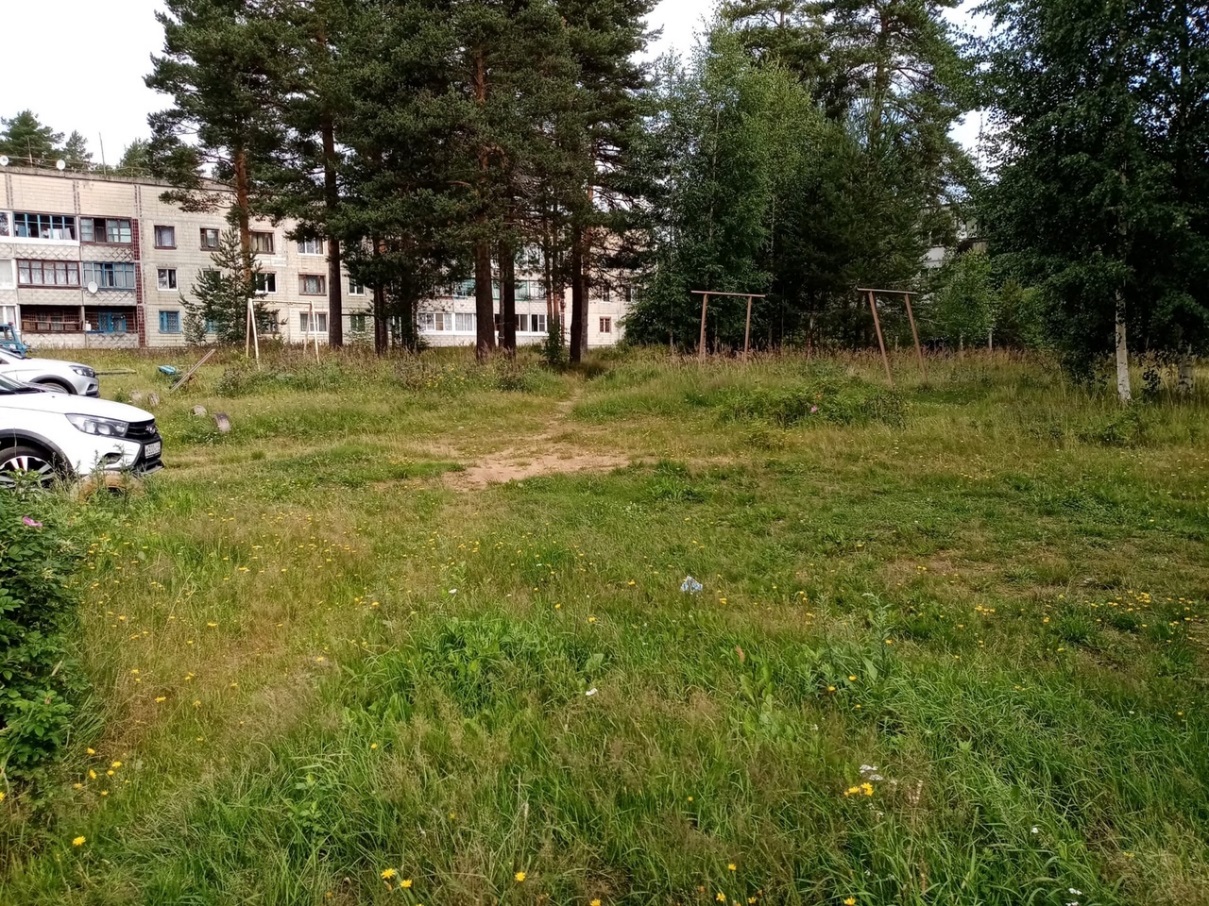 После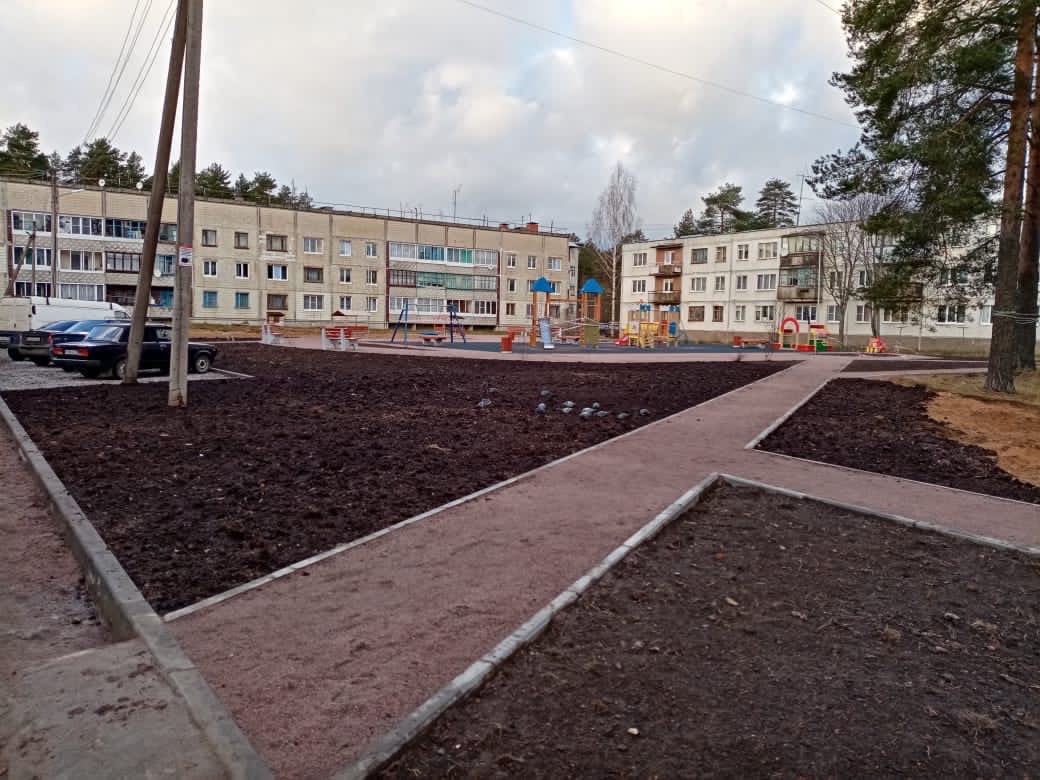 До 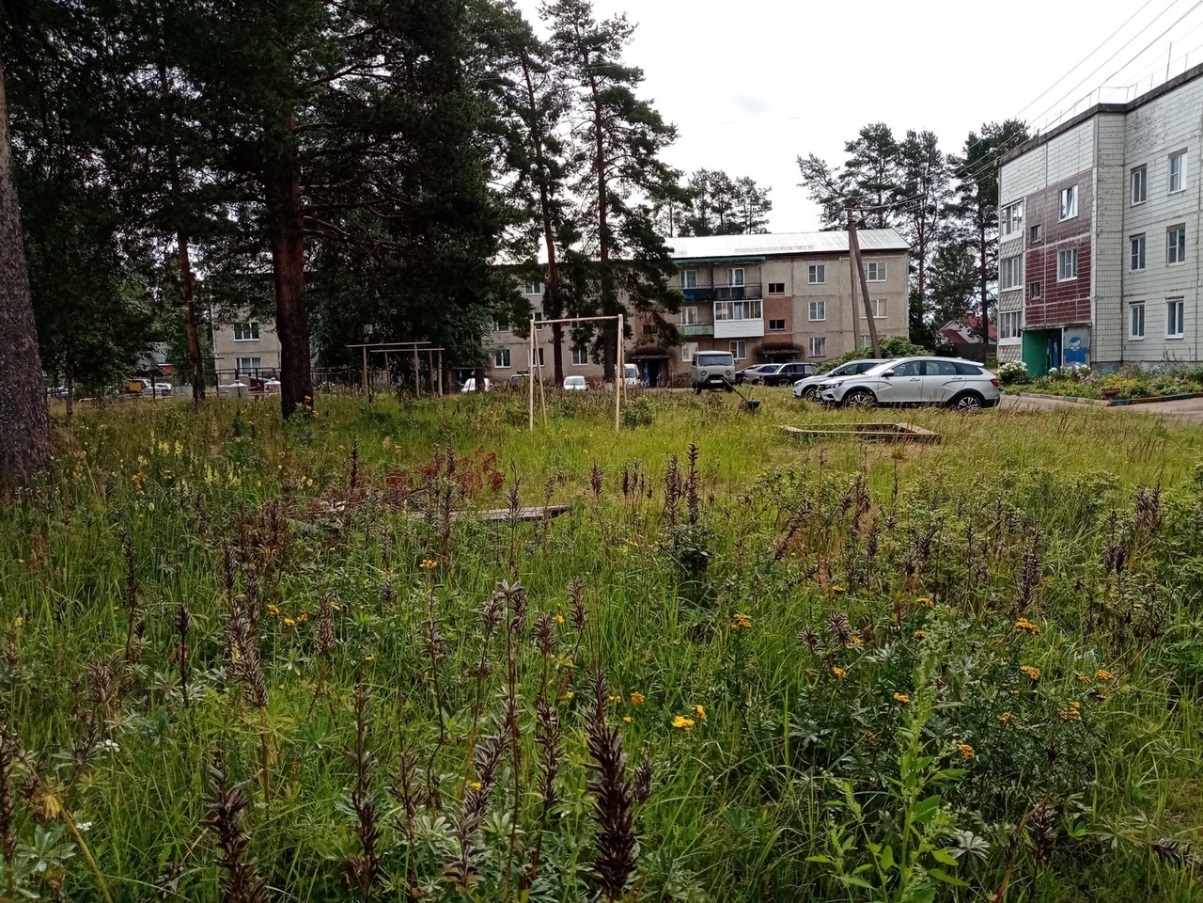 После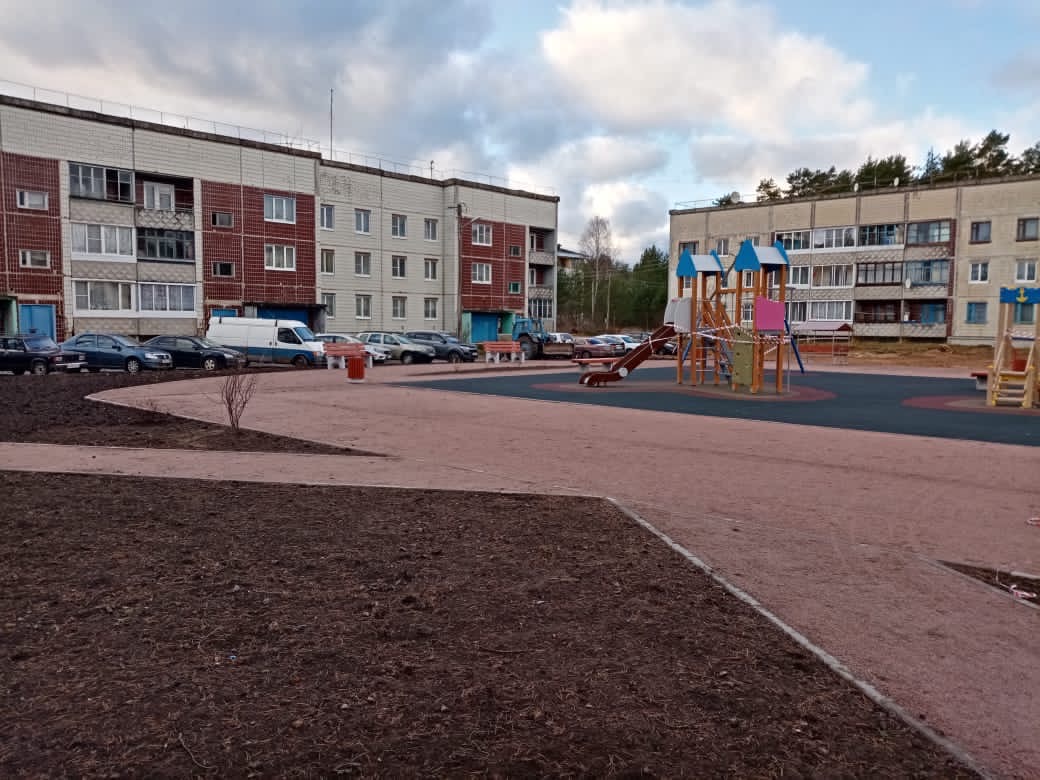 До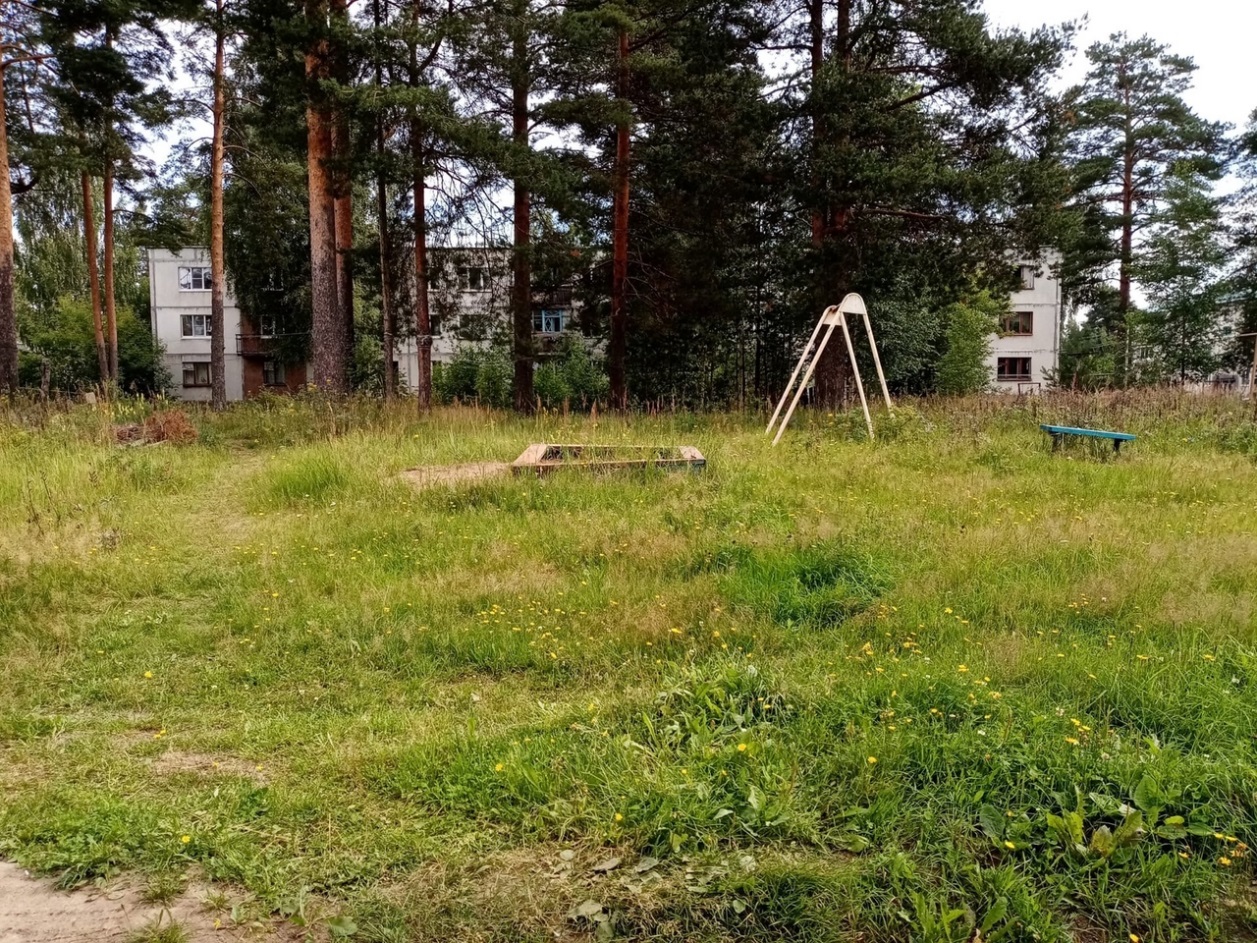 После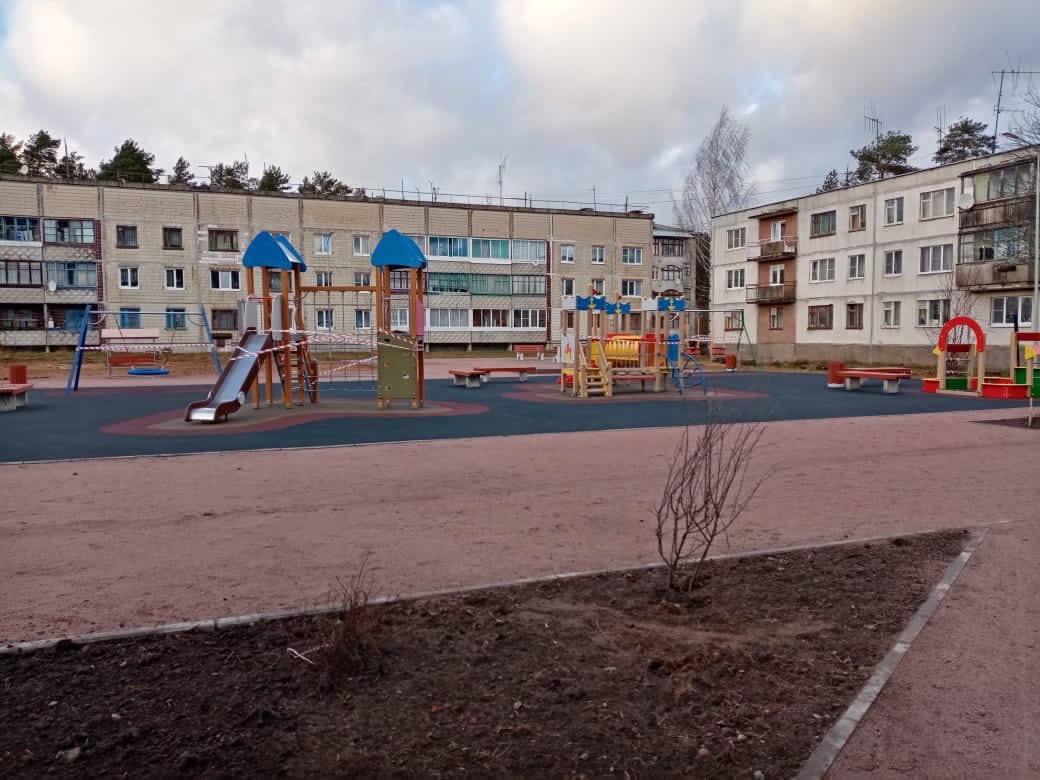 